Отчет по проведению тематического Дня ПОВАРАЕжегодно 20 октября свой профессиональный праздник – Международный День Повара – отмечают повара и кулинары всего мира. 
Дети старшей группы №8 решили не оставлять без внимания наших замечательных поваров и сделали для них памятный и вкусный подарок, а также совершили экскурсию на кухню детского сада. Ребята рассмотрели помещение, где готовится еда и предметы, помогающие повару ее готовить. Все остались очень довольны.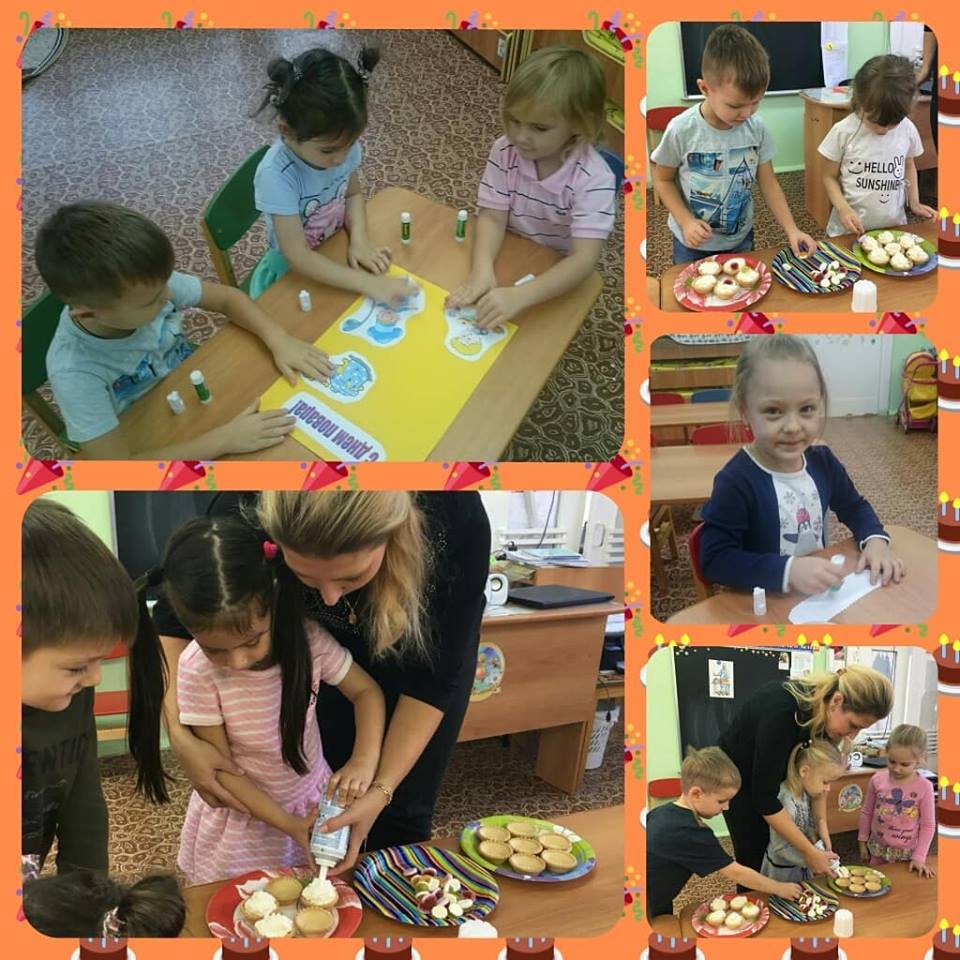 